 Measurement Hunt Measurement HuntLength of Eraser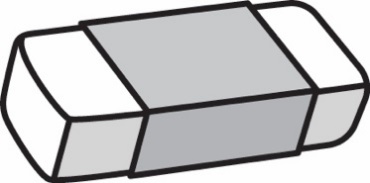 Our estimate is ____________________________Our measure is ____________________________Length of Teacher’s Desk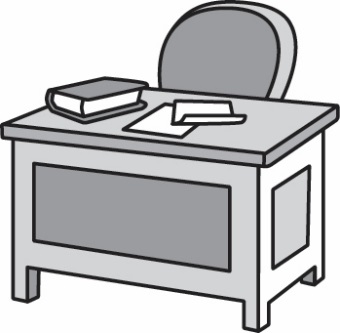 Our estimate is ____________________________Our measure is ____________________________Length of Pencil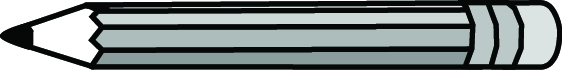 Our estimate is ____________________________Our measure is ____________________________Length of Book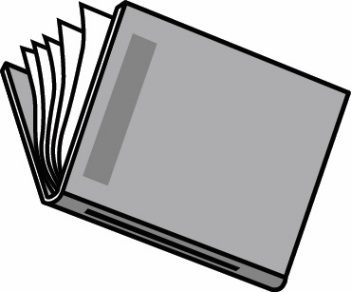 Our estimate is ____________________________Our measure is ____________________________ Length of Classroom Floor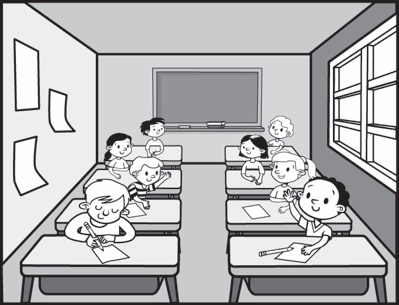 Our estimate is ____________________________Our measure is ____________________________Length of Lockers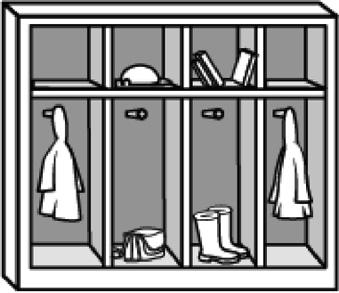 Our estimate is ____________________________Our measure is ____________________________You Choose!I chose this object:Our estimate is ____________________________Our measure is ____________________________You Choose! I chose this object:Our estimate is ____________________________Our measure is ____________________________